лектор: Евгений Васильевич Некрасов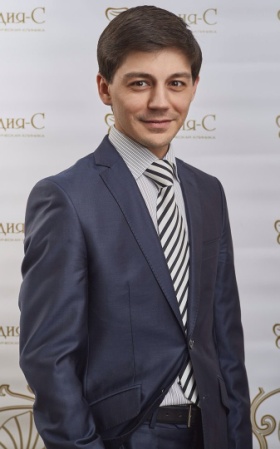 Директор по развитию Стоматологической клиники «Студия-С», г. Екатеринбург. Развитием стоматологического бизнеса занимается с 2007 года.Трижды вошел в TOP-250 Российских руководителей в 2012, 2013 и 2014 годах по версии журнала «Генеральный директор»Эксперт-практик (антиконсультант) по стратегическому управлению, маркетингу и культуре обслуживанияВыпускник Уральского Государственного Технического Университета им. Б.Н. Ельцина, Урало-Сибирского Института Бизнеса, Московской Международной Бизнес-школы МИРБИС.Евгений Некрасов о своем курсе:  https://yadi.sk/i/O3kz7Xao3MqvdW1 апреля 2018 г.Стратегическое управление стоматологической клиникойПошаговое руководство по завоеванию стоматологического рынкаДорогие коллеги! Участие в данной программе потребует от Вас выполнения самой трудной (я серьезно, без сарказма) работы – думать! Поэтому те, кто хочет просто послушать, зря потратят деньги и время. Мы пройдем все шаги стратегического планирования вместе. Методику и инструменты, переведенные с «умного» на русский язык, Вы унесете с собой и сможете запустить стратегические процессы (или большую их часть) в клинике самостоятельно. Зачем? Смотрите название программы. Комплексное лечение пациента без плана не очень удачная затея, как и ведение бизнеса без стратегии. Приходите, я поделюсь с Вами практическим опытом, ведь я был там… и сделал это…В чём все-таки пользаЭто витамины полезны, а стратегия необходима, если Вы хотите развиваться и завоевывать рынок. Вывернемся на изнанку и вывернем всех, кто нам интересен. Проведем глубокий всесторонний анализ своей клиники и внешней среды, найдем резервы для роста.Никаких Ваших хотелок при мотивации сотрудников. Научимся выстраивать справедливую (да, так бывает) систему оценки персонала, основанную на стратегии, а значит не приводящую к бунтам и саботажам на Ваших кораблях.Показатели Вашей работы, которые Вы выберете в качестве ключевых (самых важных), начнут расти как на дрожжах, проверено.БОНУС не в тему, но полезный! Приносите с собой Ваши рекламные материалы, почеркаемся. Я привлекаю в свою клинику 120 первичных в месяц и кое-что знаю о продвижении.Программа семинара:А нам это надо? Еще аргументы для сомневающихсяСтратегия как интегратор целей.Стратегия как мотиватор.Стратегия как проект.Стратегия как обязательный этап жизненного цикла клиники.Налево пойдешь – коня потеряешь, направо пойдешь… в общем, варианты есть. Выбор стратегических ориентировМне таблеток от жадности, да побольше! Разработка стратегического ВиденияКто-нибудь из Ваших сотрудников ее помнит? Разработка Миссии Пойди туда не знаю куда. Вектор ростаСбор жалоб, осмотр, анамнез… себе. Ситуационный анализК лесу передом. Ситуация и тенденции на рынкеРади интереса. Размер и темпы роста рынка, доля рынка.Куда все подевались? Сдерживающие факторы, ограничивающие рыночный спрос на стоматологические услугиСначала ввяжемся, а там разберёмся или... Анализ конкурентной средыПостоянны только перемены. ТенденцииВсе из-за них или ради них? ПациентыДевушки бывают разные. Сегментация ПациентовА ты мне нравишься! Оценка привлекательности сегментовПродавая незримое. Стоматологические услугиСлепила из того, что было. Структура портфеля услугЛишних вещей не держи в жилище, сразу станет просторней и чище. Портфельный анализВыше нас только горы. Ключевые компетенцииА солнце садится и надо успеть – с врагами сразиться и песню допеть. Конкурентный анализЧем богаты, тем и рады. Анализ преимуществНайти десять ну или хоть сколько-нибудь отличий. Сравнение с конкурентамиВсе по полочкам. SWOT-анализИспользовать. Сильные стороныУстранить. Слабые стороныРеализовать. ВозможностиМинимизировать. УгрозыКогда не знаешь, куда идешь, любая дорога покажется длинной. Долгосрочные и краткосрочные стратегические целиСвет в конце тоннеля. Долгосрочные стратегические целиСколько вешать в граммах? Краткосрочные стратегические цели и показателиВсе, что можно представить, можно осуществить. ПроектыЦели, Задачи, Ответственные, Сроки, РесурсыСначала может быть немножко неприятно. Разработка системы контроля за показателямиЕсли виноватых больше одного, виноватых нет. Распределение ответственности за показателиКаждому по способностям. Определение методик расчета индивидуальной результативности сотрудниковДолго запрягаем, быстро едем. Подготовка к стратегической сессииТрус не играет в хоккей. Определение команды стратегической сессииЗачем нарушил мой покой? Ознакомление участников с содержанием и запланированными результатами проектаТолщина этого отчета надежно защищает его от риска быть прочитанным. Сбор исходной корпоративной и маркетинговой информацииСтоимость  семинара: 9500 руб., При регистрации 2 докторов от клиники стоимость для каждого 7500 руб.В стоимость входят обед, кофе-паузы, выдается именной сертификат и свидетельство НМО с кодом ИКП. Стоматолог  получает  6 кредитов для одной из специальностей: «Организация здравоохранения и общественное здоровье», «Стоматология терапевтическая»,  «Стоматология общей практики»,  «Стоматология детская», «Стоматология ортопедическая», «Стоматология хирургическая», «Ортодонтия», В соответствии со статьей 101 Федерального закона № 323-ФЗ, статья 69 № 323-ФЗ (об аккредитации) вступает в силу с 1 января 2016 года. Поэтому аккредитационные часы (Cвидетельство с кодом ИКП) необходимы только для специалистов, которые получили  свидетельство об аккредитации специалиста  после 1 января 2016 года.
Обращаем Ваше внимание, что на основании Письма МЗ РФ № 16-5/10/2-7567 с разъяснениями о повышении квалификации в период с 2016 по 2026 гг. сертификаты специалистов будут выдаваться лицам до 1 января 2021 года включительно с учетом этапности перехода к системе аккредитации специалистов, а соответственно право на осуществление медицинской деятельности по указанным сертификатам будет пролонгировано до 1 января 2026 года. Таким образом, право на осуществление медицинской деятельности начиная с 1 января 2016 года может быть подтверждено соискателем лицензии либо сертификатом специалиста либо свидетельством об аккредитации специалиста.Место проведения: Бизнес-отель Gorsky City Hotel, г. Новосибирск, ул. Немировича-Данченко, 144а, конференц-зал «Лондон»Время проведения: Регистрация  с 09-00 до 10-00, семинар с 10-00 до 17-00 (с  перерывами на обед и кофе-паузы).Бизнес-отель Gorsky City Hotel предоставляет СКИДКУ НА ПРОЖИВАНИЕ УЧАСТНИКАМ 30%, отдел бронирования номеров в отеле: +7 (383) 230 55 56, +7 (383) 230 55 55, book@gorskiycityhotel.ruПредварительная регистрация участников обязательна до даты проведения мероприятия!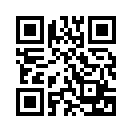                                    Запись и дополнительная информация:Директор Светлана Олеговна Хапилина, +7 (921) 862-98-24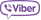 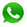 Региональный менеджер Светлана Станиславовна Чукалина,  +7(981)-108-80-77е-mail: xso@mail.ru / сайт: www.profistomat.ru Форма оплаты:-оплата по безналичному расчету: только на основании выписанного счета от ООО «ПРОФЕССИОНАЛ», просьба реквизиты для выставления счетов отправлять на эл. адрес: xso@mail.ru -оплата за наличный расчет: оплата по акции – звоните директору уч/ц., оплата не по акции -   в день проведения мероприятия при регистрации участников семинара, только с предварительной записью накануне.Мы в соцсетях: public92896615       professionalstomatolog/professionalstomatolog channel/UCebn3_YQ6dxFBiWEA5cG2Ww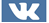 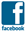 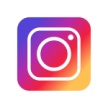 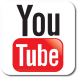 В дни проведения семинара будет осуществляться продажа литературы по стоматологии.Уважаемые стоматологи!Приглашаем Вас на семинар Евгения Некрасова, который будет проходить в Новосибирске 1 апреля 2018 года  «Стратегическое управление стоматологической клиникой» 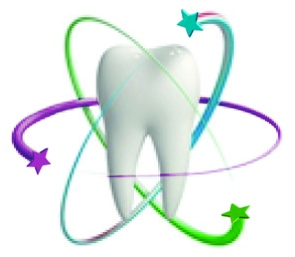 Учебный центр «ПРОФЕССИОНАЛ»г. Санкт-Петербургwww.profistomat.ru